,INTERNATIONAL CONFERANCE ON WATER PROBLEMS IN THE MEDITERRANEAN COUNTRIES lntematioııal Conference oıı Water Pıoblems in tbe Mediterranean f,ouııtdes 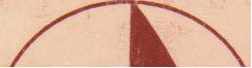 ORGANIZED BY NEAR EAST UNIVERSITY NICOSIA, NORTH CYPRUS 17 - 21 NOVEMBER, 1997 	' ABSTRACTS 		OF INTERNATIONAL CONFERENCE ON WATER~=--PROBLEMS IN THE MEDITERRANEAN COUNTRIES ORGANIZED BY THE NEAR EAST UNIVERSITY. NOVEMBER 17-21-1997, NICOSIA NORTH CYPRUS 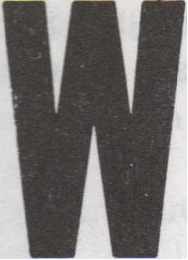 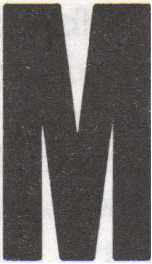 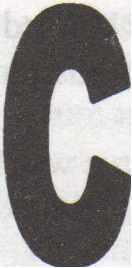 ' 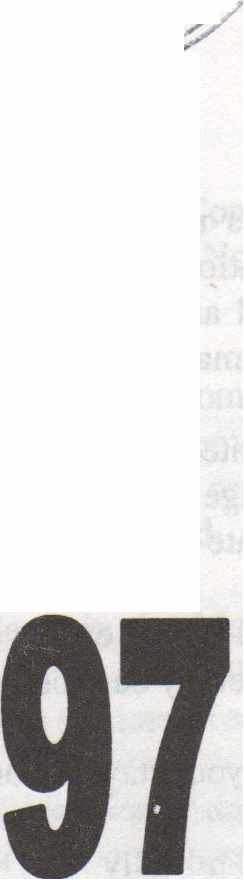                 Gifted by: Erdoğan Şensoy 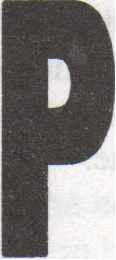 INTERNATIONAL CONFERENCE ON WATER PROBLEMS IN THE MEDITERRANEAN COUNTRIES EDITORS H.Gökçekuş, C. ATALAR, M.OKAYGÜNNEAR EAST UNIVERSITY, CIVIL ENGINEERING DEPARTMENT Message from the Honorary Chairman of the Conference It gives me a great pleasure to welcome and congratulate ali the participants to the International Conference on Water Problems in the Mediterranean Countries. I feel very excited and honored to host at the Near East University this happy event which will gather many scientists and engineers from ali over the world. This International forum will create an excellent platform to introduce, discuss and exchange the latest developments on the water problems. The conference will further stimulate scientifıc research on tomorrow' s most critically important subject, "WATER". Several social events will be offered to you for your entertainment, thus also allowing you to enjoy our country and participate in the lively activities it has to offer. I hope your stay in North Cyprus will be a memorable one. Yours faithfully, Dr. Suat İ. GÜNSEL President Near East University Message from the Chairman of the Conference Dear Colleagues, We are very honored and very pleased to invite you to the International Conference on the Water Problenıs in the Mediterranean Countries to be held in Nicosia, North Cyprus on 17 - 21Novenıber,1997. The need for solving water problenıs arises fronı the value of water to the conınıunity. As the global population expands, world-wide in Iustries develop and the environnıental poJlution increases, the water resources beconıe nıore scarce and polluted, rendering the availability of clean water increasingly nıore inıportant than ever to nıankind. The conference will be addressing all aspects of water problenıs in the Mediterranean çourıtries and new scientific developnıents will be discussed in detail during the sessions. The participation of well-known scientists will ensure insight into the latest researches. Since we are sure that the conference will be enriching both scientifically and culturally we wish you will join us in Nicosia. Its success is dependent on your presence. Looking forward to nıeeting you soon, I renıain. Your sincerely, Assoc. Prof. Dr. Hüseyin GÖKÇEKUŞ Chairman of the Technical & Organizing Conınıittee TECHNICAL & ORGANIZING COMMITTEE Hoııorary Chairman Dr. Suat İ. GÜNSEL President, Near East University, Nicosia - NORTH CYPRUS Chairman Assoc. Prof. Dr. Hüseyin GÖKÇEKUŞ Head, Civil Engineering Department, Near East University, Nicosia - NORTH CYPRUS Members Prof. Dr. DOYURAN, V., Head, Geological Engineering Department, Middle East Technical University, Ankara - TURKEY Prof. Dr. SALİHOGLU, İ lnstitute of Marine Sciences, Middle East Technical University, Erdemli - İçel - TURKEY Prof. Dr. ORHON, D., Chairman, Turkish National Committee on Water Pollution Research and Control & Head, Environmental Engineering Department, İstanbul Technical University, İstanbul - TURKEY Prof. Dr. CHENG, A., Civil Engineering Department, Delaware University, Newark, Delaware - USA Prof. Dr. HASSAN, Ü., Yice President, Near East University, Nicosia - NORTH CYPRUS Assoc. Prof. Dr. BEKTAŞ, Ş., Yice President, Near East University, Nicosia - NORTH CYPRUS Asst. Prof. Dr. ATALAR, C., Civil Engineering Department, Near East University, Nicosia - NORTH CYPRUS Asst. Prof. Dr. OKAYGÜN, M., Civil Engineering Department, Near East University, Nicosia - NORTH CYPRUS SCIENTIFIC COMMITTEE Prof. Dr. ALTINBİLEK, D., General Director, General Directorate of State Hydraulic Works Republic ofTurkey Ministry ofEnergy and Natura! Resources, Ankara - TURKEY Prof. Dr. AL - TURBAK, A.; Civil Engineering Department, College ofEngineering, King Saud University, Riyadh - SAVDI ARABIA Assoc. Prof. Dr. AVCI, C., Civil Engineering Department, Boğazici University, lstanbul - TURKEY Prof. Dr. BARROCU, G., Department of Territorial Engineering, Sector of Engineering Geology and Geophysics University of Cagliari, Cagliari - iT AL Y Assoc. Prof. Dr. BERl')IDTSSON, R., Department ofWater Resources Engineering, Lund University, Lund - SWEDEN Prof. Dr. BREUCK, W., Head, Laboratory of Applied Geology and Hydrogeology, University of Gent, Gent - BELGIUM Prof. Dr. CHENG, A., Civil Engineering Department. Delaware University, Newark, Delaware - USA Prof. Dr. DAM, J.C. VAN., Delft University of Technology, Delft - THE NETHERLANDS Prof. Dr. DOYURAN, V., Head, Geological Engineering Department, Middle East Technical University, Ankara - TURKEY Prof. Dr. EROSKAY, O., Geological Engineering Department, İstanbul University, İstanbul - TURKEY Prof. Dr. ERTUNÇ, A., Head, Geological Engineering Department, Çukurova University, Adana - TURKEY Dr. GARAI, G., Head, Noıth Budapest Sewage Treatment Planı, 	,. Budapest Municipal Sewerage Company Ltd., Budapest - HUNGARY Prof. Dr. GÖGÜŞ, M., Head, Hydraulic Division, Civil Engineering Department, Middle East Technical University, Ankara - TURKEY Assoc. Prof. Dr. GÖKÇEKUŞ, H., Head, Civil Engineering Department, Near East University, Nicosia - NORTH CYPRUS Dr. GUIGUER, N., President, Waterloo Hydrogeologic ine., Waterloo University, Ontario - CANADA Prof. Dr. GÜNAY, G., General Director, Intemational Research and Application Center for Karst Water Resources, Hacettepe University, Ankara - TURKEY Prof. Dr. GÜLER, E., Head, Environmental Science Institute, Boğaziçi University lstanbul - TURKEY KANAREK, A., Projecı Director, Mekorot Water Co. Ltd., Tel-Aviv - ISRAEL. Prof. Dr. KARPUZCU, M., Vice President, Gebze University, Kocaeli -TURKEY Assoc. Prof. Dr. KHATER, A., Head, Water Resources Research, Bahrain Centre for Studies & Research, Manama - BAHRAIN v Prof. Dr. LEGOVICH, T., Center of Marine Research, Rudjer Boskovic Institude, Zagreb - CROATIA Dr. LUJAN, C., President of HGQ Consultores, Caracas - VENEZUELLA Dr. Mc NAUGHTON, E., United States Environmental Protection Agency, San Francisco, CA - USA Dr. NOLAN, R. Associate Director, Environmental Science Lab., Brook:lyn College ofthe City University ofNew York, Brook:lyn, New York - USA Prof. Dr. ORHON, D., Chairman, Turkish National Committee on Water Pollution Research and Control & Head of The Environmental Engineering Dept., İstanbul Technical University, İstanbul -TURKEY Prof. Dr. ORON, G., The Water Resources Center, The Jacob Blaustein Institute for Desert Research, Ben-Gurion University ofthe Negev, Sede-Boker Campus - ISRAEL Prof. Dr. ÖZHAN, E., Civil Engineering Department, Middle East Technical University and Chairman of MEDCOAST Ankara - TURKEY Prof. Dr. SALİHOGLU, İ., Institute of Marine Sciences, Middle East Technical University, Erdemli - İçel - TURKEY Prof. Dr. SAYDAM, C., Chairman, Earth Marine Atrnospherical Sciences and Environmental Researches Grant Group ofthe Scientifk and Technical Research Council, Ankara - TURKEY Dr. SEDARATY, A., President of Process Dynamics Engineering Ltd, Ilford- UK VI Dr. SHAIDN, M., Intemational Institute for lnfrastructural, Hydraulic and Environmental Engineering, Delft - THE NETHERLANDS Dr. SOULSBY, C. Department of Geography, University of Aberdeen, Scotland - UK Prof. Dr. SPILOTRO, G., Dept. of Structural and Geotechnical Eng. and Engineering Geology, U niversity of Basilicata, Potenza - ITAL Y Prof. Dr. ŞEN, Z., Head, Meteorology Department, İstanbul Technical University, İstanbul - TURKEY Profs Dr. ŞİMŞEK, Ş., Geological Engineering Department, Hacettepe University, Ankara - TURKEY Prof.Dr. TULIPANO, L. Istituto Di. Geologia Applicata e Geotecnica, Facolta Di Ingegneria, Politecnico Di Bari, Bari - ITALY Prof. Dr. TÜRKMAN, A., Environmental Engineering Department, 9 Eylül University, İzmir - TURKEY Dr. YURTSEVER, Y., Department of Research and Isotopes, Division of Physical and Chemical Sciences, Intemational Atomic Energy Agency, Vienna - AUSTRIA Prof. Dr. YÜZER, E., Geological Engineering Department, İstanbul Technical University, İstanbul - TURKEY Prof, Dr. VERNIER, A., Department ofTerritorial Engineering, University ofCagliary, Cagliary, Cagliary - ITAL Y Prof. Dr. W ALRAEVENS, K., Lab. Applied Geology and Hydrogeology, University of Gent, Gent - BELGIUM Prof. Dr. WARD, R. F., Paper Science and Engineering Departrnent, Miami University, Oxford, Ohio- USA Prof. Dr. WICHMANN, K. Technische Universitat, Hamburg - Harburg, Hamburg - GERMANY IX CONTENTS WATER RESOURCES AND HYDROLOGY An Overview of Southeastern Anatolia Project (GAP), O. TEKİNEL Turkey 2 Effect of Trends in Extreme Rainfall Series on Hydraulic Design, S. PAGLIARA,B. GOZZINI F. MENEGUZZO and M. NICCOLAI Italy 3 Regional W et and Dry Period Statistics of Libyan Rainfall, A. G. ELJADID and Z. ŞEN Turkey 4 Autoregressive Modeling of Annual and Monthly Streamflows, C. KARABORK and E. KAHYA Turkey 5 Tu-Remosens Project and Development of an Infrastructure to Observe the Water Potential in an Upper Catchment ofEuphrates, C. SAYDAM, Ü. SORMAN, E. TUNALI and İ. KAYA 	Turkey 6 Gamına Distribution of Libyan Rainfall Records, A. G. ELJADID and Z. ŞEN Turkey 7 An Estimation Method for Annual Runoff, H. ÖZGÜLER, and N. USUL Turkey 8 A Study of W ater Problems Based on Meteorological Parameters for T.R.N.C., M. ALTUNÇ North Cyprus 9 Trends in Turkish Precipitation Data, M. KADIOGLU Turkey 10 An Evaluation of Lower Seyhan lrrigation Project of Adana - Turkey, O. TEKİNEL and M .L AKSU Turkey il An Approach for Physically Based and Distributed Hydrological Modelling, P. MAISON, A. A. PINHEIRO and B. CA USSA DE 	France - Brazil 12 River Basin Modelling in the Water Resources Management, N. KELOGLU Turkey 13 Assessment of the Meteorological Network of the West Bank, S. HUSARY, S. WISHAHI, Q. ABDUL-JABER, S. RIHAN and A. ALIEWI Palestine-UK 14 Isotope Technique in Hydrological Modeling of Güvenç Basin, H. QASEM, A. GÜNYAKTI and H. D. ALTINBİLEK North Cyprus -Turkey Sedimentation Problems in Jordanian Dams, A. t. H. MALKA Wl and F. A. ABDULLl. Jordan The Dependency Analysis of Annual Peak Flows of Streams in Konya Basin, N. BÜYÜKKARAÇIGAN and E. KAHYA 	Turkey A Study on Vulnerable Flood Areas in the Major Basins of Turkey, Z. KULCA 	Turkey Water Resources and Hydro - Agricultural Development in Algeria for Y ear 2010, M. MESSAHEL, B. HADJ- KADDOUR and A. BOUDJADJA Algeria The Possibility of Applying Cloud Seeding Over Cyprus, M. TAYANÇ Turkey Present Water Uses and Their Evolution in the Framework of National Water Strategy for Albania, A.H. SELENICA, Albania Precipitation and Runoff Characteristics of the Kumdere Basin in Merkez - Edirne, S. AKBAY and F. BAKANOGULLl.Rl Turkey HYDRAULICS. HYDROLOGY AND HYDROGEOLOGY Hydrogeology of Sakaryabası Karst Springs, Turkey, G.GÜNAY, M EKMEKÇİ,F. GÜVEN, and T. YÜRÜR 	Turkey Study of the Gas Discharges in the Denizli-Pamukkale Geothermal Area (SW Turkey ), B. AKAN (SELÇUK) and Ş. ŞİMŞEK 	Turkey Tag lnadslide triggered by an artesian pressure beneath the unit caliche : a case study,Turkey l.Y/LMAZER. and Ö. YILMAZER Turkey 15 16 17 18 19 20 21 22 23 24 25 26 x Hydrodynamics of Groundwater Flow in Karstic Aquifers and Hydrothermal Effects in the Çürüksu Graben System-Türkiye, H.M. ÖZLER Turkey 27 Sustainable Development of the Cavlak Hot and Mineralized Waters, Yozgat, Türkiye, H. ÇELİK and M. Ş. DOÖDU Turkey 28 Hydrogeochemical Observations on Some Springs of the Sarrabus-Gerrei Mountains in South Eastern Sardinia, A. VERNIER, F. ARDAU,M.CASU and E. VERNIER 	Italy 29 Hydrogeology of the Eastern Mitidja and Plain (Algeria), M. BENZIADA, and J. MANiA Algeria - France 	30 Hydrogeology of the Kırkgözler Springs, Antalya, Turkey, L. TEZCAN and G. GÜNAY 	Turkey 	31 Distribution of Gypsum Aquifers in Northern Cyprus and lrrigational Usable of High Sulphate and Chloride Bearing W aters, A. İNCE and M. NECDET North Cyprus 	32 Hydraulic Design Considerations for Waste Containment Systems, C.B. AVCI, A.AKSOY and E. GÜNİM Turkey 	33 Water Reservoir Development in North Cyprus, H. GÖKÇEKUŞ, C. ATALAR and M. SIDAL North Cyprus 	34 Morphological lndications of Karst Evaluation in an Eocene Limestone Area, NE Thrace, Turkey, M. EKMEKÇJ and G. GÜNAY 	Turkey 	35 An lnsight Hydrogeology of the West Bank, Palestine, A.S. ALIEWI,S. WISHAHI, S.HUSARY ,S. RIHAN & Q.ABDUL-JABER, UK- Palestine 	36 Hydrogeological lnvestigation of Uluçınar (Arsuz) Plain, N. YAVUZ, and A. ERTUNÇ Turkey 	37 Optimization ofa Sampling Well Network Based on the Geostatistical Analysis of Hydrochemical Parameters, V. D' AGOSTINO,G. PASSARELLA, and M. VURRO 	Italy 	38 XI Hydrogeochemical Characterization of Seawater Intrusion in NW Libya, S. A. SADEG and N. KARAHANOGLU Libya - Turkey 	39 Experimental and Mathematical Model of System with Water Pump - Pipe, A. LONDO Albania 	40 Experimental Investigation of Flow Characteristic Over a Triangular Side Weir on Curved Channel, A. COŞAR, H. AGAÇCIOGLU, and S. ÜÇ Turkey 	41 WASTEWATER MANAGEMENT AND TREATMENT	 42 Optimization of Partide Seperation in the PrimaryTreatment Before Coastal Discharges, H. ODEGAARD Norway 	43 Operation of Package Treatment Plants in Northern Cyprus, T. EFE, Z. KIRMIZI, N. ÖZNEL, and M. OKAYGÜN North Cyprus 	44 Wastewater Characterization and Appropriate Treatment Technologies in Coastal Holiday Regions, S. SÖZEN, E. GÖRGÜN, E. U. ÇOKGÖR, and D. ORHON Turkey 	45 Upgrading Options for Ammonia Removal in Activated Sludge or Trickling Filters, SARIOGLU Turkey 	46 Prerequisetes for Wastewater Management in Sensitive Resort Areas, D.ORHON Turkey 	47 A Comparative Study of Different Types of Wastewater Treatment Plants, Jordan Case, M. S. AL-SHERIADEH Jordan 	48 , Microbial Dynamics in a Continuous Stirred Tank Reactor with 100% Celi Recycle, M. OKAYGÜN, andA. AKGERMAN North Cyprus-U.S.A Sequencing Batch Reactors as an Alternative for Enhanced Biological Poshphorus Removal in Sensitive Coastal Areas, R. TAŞLI. N. ARTAN, and D. ORHON Turkey 49 50 XII Modelling of Water Treatment Processes the Spectrum of Approaches, D. W.HENDRICKS USA 51 Nonlinear Multivariable Predictive Control fora Wastewater Treatment Process, F. NEJJARI, A. BENHAMMOU, and B. DAHHOU ROUX Morocco-France 52 Oxidation of micropollutants (2,4 - D Acid and 2,4-DCP) by Ozone, T. TURAN ERTAŞ and İ. TALINLI Turkey 53 Activated Sludge Process Versus Sequential Batch Process, Z. KIRMIZI, T. EFE, N. ÖZNEL, and M.OKAYGÜN 	North Cyprus 54 Application of Dynamic Mathematical Modelling System, GPS-X, for the Optimisation ofa Pulp Processing Effluent Treatment Plant Operation, A. SEDARATY UK 55 Use of Turkish Fly Ashes in Wastewater Treatment, B. BAYAT, O. BAYAT, and B. SARI Turkey 56 lnvestigation of Operational Problems and Their Solutions in Nicosia Wast.ewater Treatment Plant, N. ÖZNEL, T. EFE, Z. KIRMIZI, and M. OKAYGÜN North Cyprus 57 Assessment of Methane Emissions From Iiıdustrial and Municipal Wastewater Treatment Plants in Jordan, F. A. ABDULI.A and Z. D. AL-GHAZZA WI Jordan 58 Assesment of CH4 Emissions From Sanitary Landfills and Raw Sewage Water Dumping Ponds in Jordan, Z. D. AL-GHAZZA WI and F. A. ABDULI.A Jordan 59 Evolution of Physical-Chemical Parameters and Helminth Eggs During Wastewater Treatment by Infiltration percolation on Sand in Ben Sergao (South of Morocco), O. TOUYER, A. MOUKRIM, andA. ZEKHNINIMorocco 60 Effect of Alkalinity on Volatile Acid Concentrations and Performance of the Anaerobic Reactor, G. KANATTurkey 61 XIlI Wastewater Treatment and Groundwater Recharge for Reuse in Agriculture-DAN Region Reclamation Project (Shafdan), N. /CEKSON - TAL and R.BLANC Israel The Effect of Waste Product of Fertilizer Factory and Brimstone Plant in Reclamation of Saline - Alkali Soils, M. BEYAZGÜL, A. GİRGİN and C. KÖSE Turkey Bioaccumulation and Distribution of Pesticides and PCB'S in the Marine Environment O. ZEREN, H. KUMBUR, and K. YILMAZ Mersin -Turkey 	64 SURFACE WATER & MANAGEMENT	 65 ' World Fresh Water Crisis and the Situation in the Middle East, Z. ŞEN Turkey 	66 Water Resources and Climatic Change in the Middle East, M. SHAHIN The Netherlands 	67 Raising Public Awareness on Wise Use of Water in the West Bank, S. RIHAN, Q. ABDUL-JABER, S.HUSARY, S. WISHAHI & A. ALIEWI Palestine -UK 	68 Status of Reforms in the Field of Amelioration and Water Economy, A . AHMEDZADE Azerbaijan 	69 Water Resources in Jordan, O. DHAIMAT Jordan 	70 W -ıter and Land Resources Potential of Turkish Republic of Northern Cyprus (TRNC}, F. TURAN Turkey 	71 Long-Term Landscape Planning and Land Rehabilitation Study ofa Quarry Area, E. YÜZER and M. ERDOGAN Turkey 	72 Water Productivity in Egyptian Agriculture: Scenarios for More Sustainable Use, M. A. KISHK and J. LUNDQUVIST Egypt-Sweden 	73 62 63 The Water Sources in the West Bank and Their Utilization, A. YAFFE Israel 74 "' The Use of Geographic lnformation Systems in Civil Engineering, N. USUL Turkey 75 Management of the Great Man Made River Water for Irrigation in Libya, A. GHA7ALI, O. A. BASHIR and J. O. EL-SHEIKH ALI Libya 76 Design of an Optimal Release Mechanism in Surface Waters, M. PIASECKI Lebanon 77 Without Flow Technology of High-Muddy Natura! Waters Purification, E. S. GAMBAROV Azerbaijan 78 Water Problems in Venezuela, The Case ofthe Valencia Basin, C.A.LUJAN, Venezuela 79 Interrelation between hydrogeological and geological models : case studies /. YILMAZER and Ö. YILMAZER Ankara - Turkey 80 Investigation of Flow Structure for Intake Structures on River Bend, H. AGAÇCIOGLU, and Y. YÜKSEL Turkey 81 WATER SUPPLY 82 Water and Hydropower Developments in Turkey, D. ALTINBİLEK Turkey 83 Ancient Water Systems of the Mediterranean-Emphasis on Cyprus, D. W. HENDRICKS USA 84 Hydroelectric Energy Potential of Turkey and its Development S.PASJN and H.DOGAN ALTINBİLEK Turkey 85 Water Transportation by Towed Waterbags-Hydrodynamic Parameters, D. ÜNSALAN North Cyprus 86 Managing the Demand for Water: The Use of Economic Instruments, J. WARNER North Cyprus 87 xv Public Drinking Water and Waste Disposal Issue, 	F.R. WARD USA 	88 Future Water Supply and Demand Predictions in Saudi Arabia, 	A. S. AL-TURBAK Saudi Arabia 	89 Models for Water Consumption and Water Unaccounted in Turkey, 	H. QASEM, and H. D. ALTINBİLEK North Cyprus-Turkey 	90 Results of Disinfection Monitoring of Long Distribution Systems, J. KR/S, O. CERMAK, M. CERMAKOVA, K. _TOTHOVA and F. B/SKUP Slovakia 	91 An Approach to Construct the Boundary ofa Groundwater Recharge Area (GRAB) in a Tilted Unit !. Y/LMAZER and Ö.YILMAZER Ankara Turkey 	92 Some Achievements in the Field of Water Supply in Albania and Problems to be Resolved, V. KOLA Albania 	93 New Solution for Water Problems of Mediterranean Countries S. VAROL Istanbul -Turkey 	94 Water Resources for Drinking Water Supply - Protection Against Pollution and Rehabilitation, U.ROTT Germany 	95 An Overview of the Global Water Issues, A.R.KHATER Bahrain 	96 On the Search of Optimum Management of Istanbul Water Supply System, İ. DURANY/LDIZ, B. ÖNÖZ and B. OGUZTurkey 	97 Water Management and Transfers of Technology: Evidence From the Case of Tunisia, H. M'HENN/ Tunisia 	, 	98 GROUND WATER MODELLING AND MANAGEMENT	 99 Groundwater Budget for the Güzelyurt Aquifer (Turkish Republic of Northern Cyprus) an Example for an Overdraft, H. GÖKÇEKUŞ, and V. DOYURAN North Cyprus-Turkey 	IOO Supply Ways of Coasting Aquifer System of Annaba-Bouteldja, A. HANI, L. DJABRI, J. MANiA and J. MUDRY Algeria-France 	101 Groundwater Quality Problerns for Domestic Use, S.ABA CI Turkey 	I02 Assessment of Regional Groundwater System with Pumbing Test in Denizli Plain,Turkey, H. M. ÖZLER 	Turkey 	I03 Use of Groundwater Three-Dimensional Flow Models For Aquifer Management and Environmental Iınpact Assessment: The Example ofa Closed Valley Volcano-Sedimentary Aquifer in Southern Peru, D.GOMES,N.GUIGUER,R.ROJAS,G.PAL7A. O. AVALLOS S.& L. ARAGUAS Canada- Peru 	I04 Isotopic and Chemical Trends in Chaj Doab Area, Pakistan, N. AHMAD and Z. ŞEN Turkey - Pakistan 	I05 Investment Appraisal of lmporting Water From Turkey to Cyprus, H. A. BIÇAK and G. JENKINS North Cyprus - USA 	I06 ıGroundwater Utilization for Irrigation Purposes in Arid Regions. A Case Study, W. ALI. 	Germany 	I07 Groundwater Pollution and Control in İzmir, A. TÜRKMAN Turkey 	I08 Management of Scarce Resources, A. HAMDY and C.LACIRIGNOLA ltaly 	I09 Some Considerations on Finite Element Solution Of The Unsteady Convection Diffusion Equation and Application on Water Pollution, S. OSMAN/ Albania 	110 Why Linear Estimators, Y. TANDOGDU North Cyprus 	111 Growing Demands on the Groundwater Resources and Land Use in the Perth Metropolitan Area Western Australia and Their Hydrogeological lınplications, 	A. Q. RATHUR and S.SHARAFI Australia 	112 INDUSTRIAL WATER & WASTEWATER MANAGEMENT	 113 Mercury Pollution of the River Nura in Central Kazakstan, A. K4.RAZHANOVA, E. P. YANIN, M. A. ILYUSHCHENKO, T. W. TANTON and S.HEA VEN Kazakstan 	114 Quality Assesment for Leather Tanning Wastewaters, D. ORHON, E.A.GENCELİ, G. YILDIZ and E.AVCIOGLU Turkey 	115 A Comparative Investigation of the Adsorption of the Chromium (VI) Ions from Industrial Wastewater Using Spherical Calcium Gel Beads, B. BENLİ GÖNÜL and N. İPEKOGLU Turkey 	116 Removal of Heavy Metal Ions From Aqueous Solutions by Chitin: Kinetic and Uptake Parameters, H. BENAISSA, and P. OZIL 	Algeria-France 	117 Industrial Water Processing Technologies and Flow Schemes lınproving Econornics and Excluding Environment Contamination, H. FEVZIYEV, A.A.JA VADOVA and G.H.FEYZIYEVA Azerbaijan 	118 A Review of Microbial Systems for the Degradation of Glyphosate in Industrial Waste Water and the Development ofa New Single Process Approach, S.GLENWRIGHT, and R.J.G. EDYVEAN UK 	119 Anaerobic Digestion of Organics in Aqueous Phases Obtained from Liquefaction of Cotton Stalk with Acetic Acid and Sodium Hydroxide at 5 MPa, F.TANER, F.FÖZTÜRK, T.ÖNCELandA.ÜNYAYAR Turkey 	120 Design of Adsorption Systems for the Treatment of Coloured Aqueous Effluents, A. J. SMITH, C. J. WILL/AMS and R .. J. G. EDYVEAN UK 	121 Thermochernical Treatment of Sea-Grass with Sodium Hydroxide and Anaerobic Biodegradation of Compounds in Aqueous Phases F.TANER,F.FÖZTÜRK, T.ÖNCELandA.ÜNYAYAR 	Turkey 	122 Extraction and Separation of Niflf), Cuffl) and Zn (il) on Activated Carbon: Application to Wastewater Treatment, Y. BAL, and K.E. BAL Algeria 	123 Pollutant Loads from Industries in Elmalı Watershed Area F. GERMİRLİ BABUNA,, S. MERİÇ and O. TÜNAY Turkey 	124 Soil Contamination and Plant Growth Depression Under Irrigation with Polluted River Water, R. ÇAKIR Turkey 	125 Application of Materials Textile Technic "Aqua-Textiles" for Separation of Polyphasic Fluids,Treatment Waste Water Individual Domestic: The Possibilities and Hydraulic Properties, K. E. BAL, and D. SIGLI, Algeria, France 	126 Control of Waste Water Generation in Chemical Processes by Pinch and Mathematical Approach, S. CESUR, Z. ÖZ.ÇELİK, Y. ÖZ.ÇELİK, and B. KURYEL Turkey 	127 lnvestigation of Operational Problems in Wastewater Treatment of Textile Industry, N. TÜFEKÇİ, İ. TOROZ, M DURAN and Y. ŞAHİN Turkey 	128 SALT WATER INTRUSION	 129 Simulation of Sea-Water Intrusion Into Inhomogeneous Media: Layered Aquifers and Subsurface Barrier, M. G. KHUBLARYAN, A. P. FROLOV, I. O. YUSHMANOV 	and O. N. VELICHKINA Russia 	130 Salt Water Intrusion and Artificial Recharge Modelling in the Coastal Aquifers System of Capoterra (Southern Sardina), 	G. BARROCU, M.G. SCIABICA, G. URAS, A. CORTIS, aııd E. VERNIER Italy 	131 Salt Water Intrusion into Microtidal Estuaries and Environmental Consequences. The Algerian Example, 	H. PAUC France 	132 Salinization of Groundwater in Mediterranean Coastal Aquifers of Morocco, K. WALRAEVENS, N. EL HALIMI, A. CHAOUNI ALIA, A. LAMRINI, 	E. BEEUWSAERT and W. DE BREUCK Belgium 	133 Modelling of Seawater Intrusion in the Coastal Carbonate Mesozic Aquifer of Murgia (Puglia Southern Italy), Ensuing Deep Recharge With Treated Waste Water, G. SPILOTRO and F. CAPORALE ltaly 	134 WATER RECLAMATION & REUSE	 135 Utilization of Wastewaters for Agricultural lrrigation Purposes, E. ERENLER and E. AVCIOÖLU Germany-Turkey 	136 The Estimation of the Nonreturnable Consumption of Water in Irrigation Agriculture, N. A. SHUMOV A Russia 	137 Irrigation Applications in Southeastern Anatolian Project (GAP), A. ATAÇ and F. VOLKANTurkey 	138 Adaptive Predictive Control ofa Model lrrigation System, K. AK O UZ, A.P.O. MAIATERRE and A. BENHAMMOU Morocco-Algeria 	139 Comprehensive Considerations in Effluent Reuse for Crop Irrigation, G. ORON, L. GILLERMAN, M. SALGOT, C. CAMPOS, and L. KATS Israel-Spain 	140 Ground Water Quality Degradation in Coastal Aquifers, Case Study: OUED Nador and OUED Mazafran Aquifers, ALGIERS Region, M.MESSAHEL, A. BOUDJADJA, B. HADJ-KADDOUR and R. M. KHOUL!Algeria 	141 The Equipment for Desalination of Sea Water Through Reverse Osmosis, N. PERiDE and T. POPARomania 	142 The Use of Vortical Ejectors in Desalination Equipment, T. POPA, and K. Ö. IZET Romania ' 	143 Application of Solar Stills for the Purification of Sea Water at North Cyprus Environment, M. A. YÜKSELEN Turkey 	144 Multi Effect Solar Desalination, M. M. MISELIATJ, S. A. ALGARYANI andA. A. HOWARS Libya 145 xx lnteınıtionıl f.onlııence oo \Vateı Pıobkms in tlıc Mediteınııcan Coımtrics WPMC'97 ABSTRA"'" ~IA.NOKI'H CYUPRUS 1!~~~!2~d xxı A Feasibility Study on the Desalination of Sea Water in the Turkish Republic of Northern Cyprus, D. İBRAHİM 	UK 146 The lnfluence of the Specific Weight of the Sea Water Concerning the Ship Stability, M.CHITU-GRETI andR. ZAGAN Romania 147 WATER QUALITY 148 About the Water Demand in North Cyprus, H. GÖKÇEKUŞ 	North Cyprus 149 The 1996 Protocol Amending the London Dumping Convention 1972, J.J. RUIZ 	Spain 150 Land - Based Sources Pollution: Recent Legal Trends for the Mediterranean Sea Area, M. BADENES 	Spain 	151 A Comprehensive Mathematical Model for Coastal Water Pollution Studies, L. HAPOÖLU-BALAS, and E. ÖZHAN 	Turkey 	152 Prevention of Offshore Pollution in the Mediterranean Sea, V. BOU Spain 	153 Pollution of Water H.ATUN North Cyprus 	154 Water Quality Modeling and Management of Nilüfer River, 	A. PALA Turkey 	,... 	155 Turkish Laws Related with Coastal Zones and Their Implementations, 	A. NURAYTurkey 	156 Inıcınıtionıl Cıınfıııııctoo Wıtcr Prolıleınıin thcMeditmwı f.ooııırieı WPMC'97 ABSTRACTS,Ni~IA,NOIUH CYUPRUS n~-.~;,,.m111 LIMNOLOGY OCEANOGRAPHY COASTAL PROCESSES AND ENVIRONMENTAL OUALITY	 157 Oceanography of the Cilician Basin, İ. SALİHOGLU andA. YILMAZTurkey 	158 Water Conservation Programmes in the Eastern EQSl.3 Section of Izmit-Kocaeli Industrial Zone, 	. S. AYBERK,M. TÜRKEL, A. KABATEPE and K.OKTOR Turkey 	159 Health State of Agadır Bay Ecosystems Evaluated by the Biomarkers of Pollution, MOUKRIM,A.BOUHAIMI, A. LAGHBOURI andA. ZEKHNINI Morocco 	160 Nutriments Water Pollution of the Oued Seybouse and the Guelma, Bouchegouf and Annaba Aquifers (Eastern Algeria), L. DJABRI, J.MANIA, D. MESSADI, A. HANI and S. BENHARKAT Algeria-France 	161 Towards a Clean İlzmit Bay, E. MORKOÇ,O. S.OKAY,L.EGESEL.V. TÜFEKÇl,H.TÜFEKÇl & T.LEGOVICHTurkey-Croatia 	162 Optimum Control of Eutrophication in the İzmit Bay, T. LEGOVICH Croatia 	163 Environmental Evaluation ofa Highly Urbanized and lndustrialized Catchment area : A Case Study From Turkey, A. TANIK, B. BELER BAYKAL and E. GÖNENÇ Turkey 	164 Morphological Effects on Coastal Environment, Y.YÜKSEL, E. ÇEVlK, Y, ASAR and T. BOSTAN Turkey 	165 Contamination Problems in Coastal Aquifers, Ö. M YAVAŞ Turkey 	166 Coastal Pollution by Polynuclear Aromatic Hydrocarbons (PAHs) in the Eastern Mediterranean, F.TELLl KARAKOÇ, A.F. GA/NES, D. PHILL/PS, G.YÜREGlR and 1. SALlHOGLUTurkey 	167 Coral Growth in Terms of Dynamic Systems, Z. KIZNER and L. V AKY lsrael 	168 XXII Algal and Microbial Variation in Lakes of Cordoba (Argentina), C. RODRIGUEZ, M. MANCINI, A. WEYERS, M. ALCANTU and C. PROSPERI Argentina .~ Design Aspects for the Sea Outfall of Mersin City-Turkey, M. OGUZ and H MUHAMMETOGLUTurkey 169 170 Periodicity and Toxin Production by Cyanobacteria in an Argentinian Lake, R. D'ANGELO, A. RUIBAL CONTI, D. LERDA and C. PROSPERI Argentina 171 Evaluation of Domestic and Agricultural Quality of the Güzelyurt Groundwater Basin (Turkish Republic of Northern Cyprus), H. GÖKÇEKUŞ, and V DOYURAN Turkey 172 Nitrate Concentration in Groundwater in the Northern West Bank, A. MAREI and M. HADDAD Palestine 173 Chemical Assessment of the Groundwater Pollution of the Shallow Aquifer of The Northern West Bank, Q.H.ABDUL-JABER, S.HUSARY,S. WISHAHI,S.RIHAN & A .. ALIEWI Pal esti ne - UK 	174 Solutions for a Coast Under Threat, A. TERFOUS, A.BOUANANI and M. BENSLIMANE Algeria 	175 An Inevitable Episode: Salination of Gönyeli Pond, E. ATASOYLU, V TANERl and i. SALİHOGLU North Cyprus-Turkey 	176 Water and Wastewater Treatment by Natural Systems L.AKCA, H.BAYHAN,D.A.ALTAY and S.ÖVEZ. Istanbul-Turkey 	177 